“Vales Oportunidades de Investigação” ao serviço da competitividade e inovação das empresas 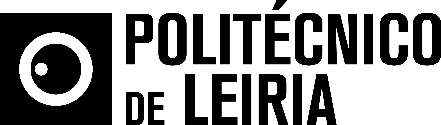 Politécnico de Leiria acreditado para prestação de serviços de diagnóstico pelo Portugal 2020O Politécnico de Leiria obteve a aprovação do processo de acreditação de entidades para prestação de serviços de diagnóstico no âmbito dos projetos “Vales Oportunidades de Investigação”, enquadrada na tipologia de investigação e desenvolvimento tecnológico do sistema de incentivos do Portugal 2020. Os projetos apoiados com os “Vales Oportunidades de investigação” têm a finalidade de promover a avaliação e identificação de problemas técnicos que importa resolver, de forma a permitir reforçar a competitividade das empresas ao nível da melhoria de produtos e de processos.O Politécnico de Leiria poderá a partir de agora encontrar soluções imediatas no âmbito de serviços de consultoria em atividades de investigação e desenvolvimento tecnológico, e de serviços de transferência de tecnologia. Entre os serviços suscetíveis de apoio estão a identificação de problemas técnicos ao nível de produtos, serviços e processos, a avaliação de oportunidade de investigação e desenvolvimento, uma estratégia de I&D e respetivo plano de ação, bem como a assistência técnica para implementação de recomendações com implementação de curto prazo.«Atualmente o Politécnico de Leiria pode disponibilizar mais serviços à indústria, em especial da Região, reforçar a competitividade das empresas pela melhoria dos seus produtos, serviços e processos, alargar a sua rede de empresas parceiras, e apoiar as empresas a identificarem as suas oportunidades de melhoria», refere Leopoldina Alves, diretora do Centro de Transferência e Valorização do Conhecimento do Politécnico de Leiria.«Este é um instrumento que para além da resolução de constrangimento de curto prazo, criará oportunidades futuras para o desenvolvimento de projetos de investigação aplicada, colocando o conhecimento ao serviço da sociedade, reforçando as parcerias entre o Politécnico de Leiria e as empresas da Região de Leiria e Oeste. Por outro lado, esta é uma oportunidade alinhada diretamente com dois dos objetivos estratégicos do Politécnico de Leiria, o aumento da aplicação do conhecimento científico produzido e a contribuição para o desenvolvimento regional e nacional», explica Rui Pedrosa, vice-presidente do Politécnico de Leiria. «Estes serviços vão promover a aproximação, colaboração e maior conhecimento das empresas pelos professores e investigadores, gerando oportunidades de transferência de conhecimento mais eficazes que direta e indiretamente estarão associadas à empregabilidade dos diplomados do Politécnico de Leiria».Para concretizar os seus projetos, as empresas beneficiárias dos “Vales Oportunidades de Investigação” devem obrigatoriamente contratar uma entidade acreditada. O incentivo máximo para a prestação de serviços nesta tipologia é de 15 mil euros, dos quais 5 mil vão para os serviços de diagnóstico, e 10 mil para os serviços de assistência técnica à implementação de recomendações de curto prazo.Leiria, 11 de abril de 2017Para mais informações contactar:Midlandcom – Consultores em ComunicaçãoAna Marta Carvalho * 939 234 518 * 244 859 130 * amc@midlandcom.ptAna Frazão Rodrigues * 939 234 508 * 244 859 130 * afr@midlandcom.ptMaria Joana Reis * 939 234 512 * 244 859 130 * mjr@midlandcom.pt